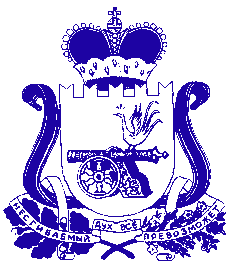 АДМИНИСТРАЦИЯ ТУПИКОВСКОГО СЕЛЬСКОГО ПОСЕЛЕНИЯ ХОЛМ-ЖИРКОВСКОГО РАЙОНА СМОЛЕНСКОЙ ОБЛАСТИПОСТАНОВЛЕНИЕот 27 января  2022 года                          №  7                                                   В соответствии с Федеральным законом от 27.07.2010 № 210-ФЗ «Об организации предоставления государственных и муниципальных услуг», на основании Федерального закона от 06.10.2003 N 131-ФЗ "Об общих принципах организации местного самоуправления в Российской Федерации",   Администрация Тупиковского сельского поселения Холм-Жирковского района Смоленской областиПОСТАНОВЛЯЕТ:1. Утвердить Перечень массовых социально значимых муниципальных услуг, предоставляемых на территории Тупиковского сельского поселения Холм-Жирковского района Смоленской области, подлежащих переводу в электронный формат, согласно приложению.2. Контроль за исполнением настоящего постановления возложить на главного специалиста Администрации Тупиковского сельского поселения Холм-Жирковского района Смоленской области  Кудрявцеву Н.А.3. Распоряжение Администрации Тупиковского сельского поселения Холм-Жирковского района Смоленской области от 29.12.2021г. № 52 «Об утверждения Перечня массовых социально значимых муниципальных услуг, предоставляемых на территории Тупиковского сельского поселения Холм-Жирковского района Смоленской области, подлежащих переводу в электронный формат», считать утратившим силу.4. Настоящее распоряжение вступает в силу после дня подписания.Глава муниципального образованияТупиковского сельского поселенияХолм-Жирковского районаСмоленской области                                                                              М.В. КозелПриложениек постановлению АдминистрацииТупиковского сельского поселенияХолм-Жирковского районаСмоленской областиот 27.01.2022г.  № 7Перечень массовых социально значимых муниципальных услуг, предоставляемых на территории Тупиковского сельского поселения Холм-Жирковского района Смоленской области, подлежащих переводу в электронный форматОб утверждении Перечня массовых социально значимых муниципальных услуг, предоставляемых на территорииТупиковского сельского поселения Холм-Жирковского района Смоленской области, подлежащих переводу в электронный формат№ п/пНаименование муниципальной услугиОрганизация, ответственная за предоставление муниципальной услуги1Предоставление жилого помещения по договору социального наймаАдминистрации Тупиковского сельского поселения Холм-Жирковского района Смоленской области2Присвоение адреса объекту адресации, изменение и аннулирование такого адресаАдминистрации Тупиковского сельского поселения Холм-Жирковского района Смоленской области